Köszöntöm az érdeklődőket!A Déryné című filmdráma ajánlóját olvashatják a következő sorokban. A főszerepben Déryné Széppataki Rózát láthatjuk. Déryné a XIX. század egyik legismertebb magyar színésznők közé tartozott. Ahogy a film is bemutatja, a magyar kultúrát elszántan támogatja a színházi körökben is. De a Habsburg Birodalom viszont a német színházat támogatja nagyrészt így a magyar előadások erősen háttérbe szorulnak. Olyan főszereplőkkel találkozhatunk, mint Benke igazgató, Neunherz karmester, Murányi Zsiga a mókás, magas színész, aki feleségével és gyerekeivel befogadta az ifjú párt.Most pedig egy kis időutazást teszünk és visszahajózunk a reformkorba…-Szeretettel köszöntjük főszereplőinket. Megkérnénk elsőként Dérynét meséljen nekünk, hogyan élte meg a magyar kultúra és színházkultúra ügyét, mikor a Habsburgok jelen voltak hazánkban? -Zsiga? Hogyan érezte magát az ifjú pár Önöknél, színészcsaládnál a reformkor idején, mikor megjelentek?-Neunherz karmester mennyiben volt másabb német színdarabok betétdalait vezényelni, mint a magyarokét, ezekben az időkben, mikor a Habsburg Birodalom a német színházi kultúrát támogatta?Déryné:-Filmünk a reformkori Magyarország korában készült. Ekkor adták elő Katona József Bánk bán című előadását, valamint ekkoriban (1848-ban), a forradalom idején jelent meg a Nemzeti Dal is Petőfi Sándor tolla alól.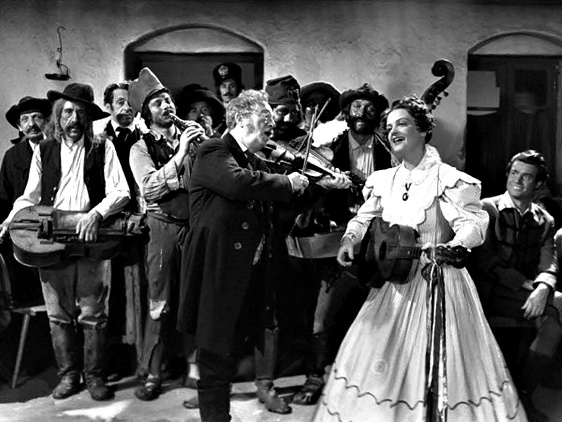 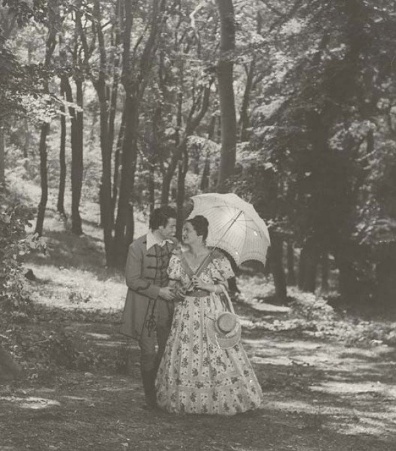 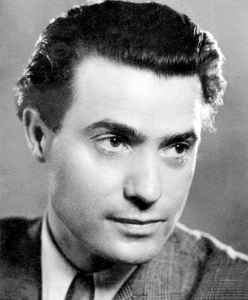 Zsiga:Ez az édes, ifjú pár folyton csak turbékolt, nevetett, de azért szívesen énekeltek magyar népdalokat és csodás verseket mondtak egymásnak, idéztek egy-egy Shakespeare drámából. Szegények voltak, de boldogok.Neunherz:Szerettem, szerettem,ja…aber, noch  … a magyar dallamok, harmóniák az teljesen más! Az a lélekig hatol. A közönség teljesen fellelkesül.Déryné:A mi munkák szolgálat. Szív és lélek. Mi nemcsak teátristák vagyunk, hanem tanítók is. Meg kell ismertetnünk a magyarokkal a szép dallamokat, históriákat.Csodás magyar nyelvünkön kell játszanunk, magyar írókat kell megismernünk!Valamint szükségünk van egy igazi, magyar Nemzeti Színházra!Szereplők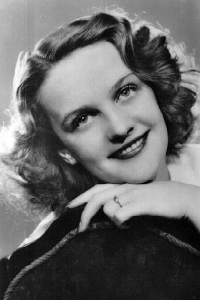 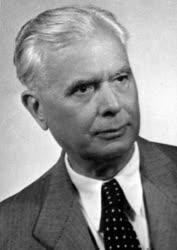 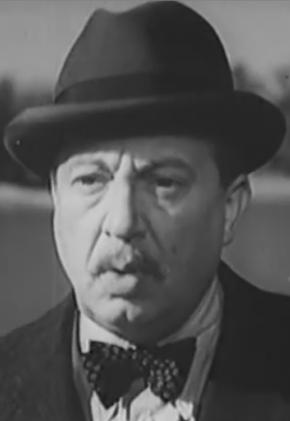 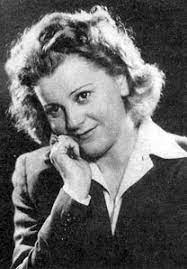 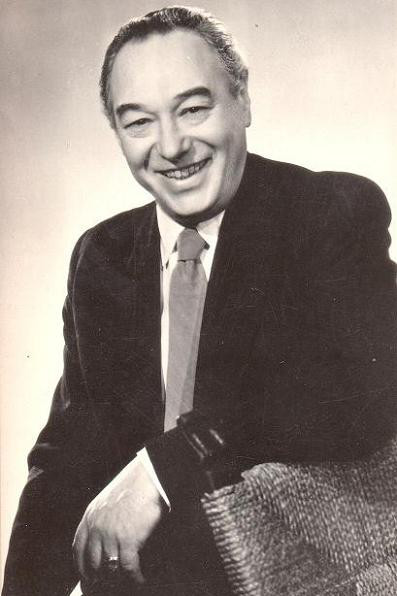 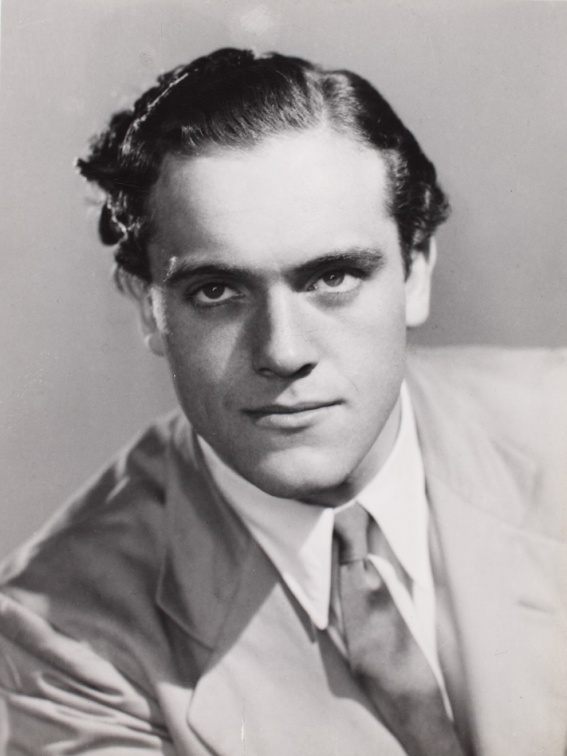 